JK/KINDERGARTEN2-Boxes of Kleenex1-Backpack to carry daily work (without wheels)1-Box of colored pencils (Crayola set of 12)2-Expo dry erase thin tip markers (no yellow)2-Expo dry erase thick tip markers (no yellow)1-Bottle of Elmer’s glue (4 ounce)4-Glue Sticks2-Boxes of crackers 1-Pair of headphones for computers/iPads (earbuds are too            big for little ears)1-Extra change of clothes1-Pack 8-10 count Thick Tip MarkersJK- 1 box of drawstring Trash BagsHill- 1 box of Ziploc Snack BagsJobe- 1 box of Ziploc 2 Gallon BagsKirsch- 1 box of Ziploc Sandwich BagsMorrison- 1 box of Ziploc Gallon Bags*Your child does NOT need a rug or matFIRST1- Elmer’s white glue2- Glue Sticks 2- Pocket Folders with fasteners2- Large boxes of facial tissue2- Boxes of 24 crayons (No larger counts)10- Regular size #2 yellow lead pencils (No mechanical)1- Pink soft rubber eraser1- Highlighter1- Pack of colored pencils1- Spiral notebook1- Container Lysol wipes1- Fiskars Scissors1- Book bag to carry daily work2- Boxes of crackers (saltines, graham, animal)4pk-Expo dry erase markers1- Pair of headphones/earbuds1pk- 8 Washable markers1- Small bottle of GermXGirls- 1 Box Quart size Ziploc BagsBoys- 1 Box Gallon size Ziploc Bags**LABEL all items with the child's name (with black sharpie)SECOND1- Book bag to carry daily work3- Glue sticks10- #2 Ticonderoga Pencils2- Soft pink rubber erasers2- Large boxes of facial tissue1- Box of crayons (48 or less)1- Spiral notebook, wide rule, 70 pages or less8- Dry Erase markers (No Yellow)1- Box of 12 colored pencils1- School box for supplies  (No larger than 7”x11”)2- Sturdy pocket folders 2- Highlighters1- Pair headphones (no earbuds)1- 3inch Post-it Notes pad1- Box of Snack Crackers1- Fiskars scissorsBoys- 1 Box Quart Ziploc bagsGirls- 1 Box Gallon Ziploc Bags**LABEL all items with the child's name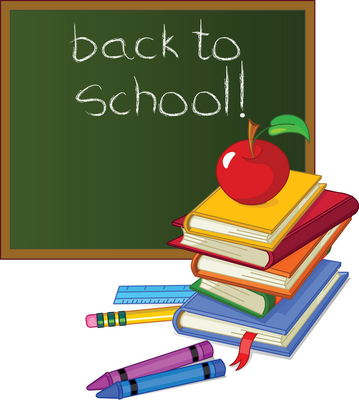 THIRD 3- Spiral or wireless wide ruled notebook  (70 pages or more)5- #2 lead pencils 3- Glue sticks1- Box of colored pencils4- Large dry erase marker- No Yellow1- Small box of pencil top erasers2- Large boxes facial tissue4- Two Pocket folders (No Metal Fasteners or Trapper Keepers)1pk- 8 Washable markers1- Scissors1- School box for supplies (no larger than 5x8)4- Highlighters (light colors)2- Pair of headphones Girls- 1 Box of Quart size Ziploc BagsBoys- 1 Box of Gallon size Ziploc BagsFOURTH*5- #2 Ticonderoga Pencils  1- Pink rubber eraser 1- Red checking pen or pencil (No GEL pens) 1- Folder (No binders or Trapper Keepers)*4- Large boxes of facial tissue (2 in Fall and 2 in      Spring) 1- Package of loose-leaf notebook paper, wide ruled *6- Spiral Notebooks, 100 pages *4- Dry Erase markers- Black only (2 in Fall and 2 in Spring) 2- Pair of headphones/earbuds1- Glue stick1pk- Colored pencils set of 12Girls- 1 Box Quart size Ziploc BagsBoys- 1 Box Gallon size Ziploc Bags